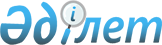 О комиссии по предоставлению права недропользования на разведку или добычу общераспространенных полезных ископаемых на территории города АстаныПостановление акимата города Астаны от 29 июля 2011 года № 26-731п

      В соответствии со статьей 27 Закона Республики Казахстан "О недрах и недропользовании", акимат города Астаны ПОСТАНОВЛЯЕТ:



      1. Внести на утверждение в маслихат города Астаны состав Комиссии по предоставлению права недропользования на разведку или добычу общераспространенных полезных ископаемых согласно приложению 1  (в РЦПИ не поступал) к настоящему постановлению.



      2. Утвердить Положение о комиссии по предоставлению права недропользования на разведку или добычу общераспространенных полезных ископаемых на территории города Астаны согласно приложению 2 (в РЦПИ не поступал) к настоящему постановлению.



      3. Признать утратившим силу постановление акимата города Астаны от 1 сентября 2004 года № 3-1-1692п "Об утверждении Положения о комиссии по вопросам недропользования общераспространенными полезными ископаемыми на территории города Астаны и Инструкции по подготовки и организации конкурса инвестиционных программ на получение права недропользования" и постановления акимата города Астаны от 26 октября 2005 года № 26-10-825п "О внесении изменений в некоторые постановления акимата города Астаны по вопросам недропользования".



      4. Контроль за исполнением настоящего постановления возложить на заместителя акима города Астаны Султанбеков К.Т.      Аким                                       И. Тасмагамбетов      Заместитель акима                          Султанбеков К.Т      Заведующий государственно-

      правовым отделом                           Доскулов Д.Б.
					© 2012. РГП на ПХВ «Институт законодательства и правовой информации Республики Казахстан» Министерства юстиции Республики Казахстан
				